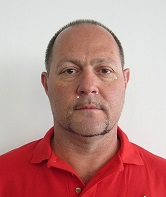 ARNOLDARNOLD.337654@2freemail.com                                                                                          	DUBAIUNITED ARAB EMIRATESPROFILEAn applied, well-versed and professional security & safety manager. Specialized in Risk Assessment, Close Protection, Event Management, Maritime Security, Investigations and General Security Management; all gained within the fields of law enforcement and corporate security. On the safety side currently acting as safety officer on build up and break down of Event sites making sure everybody ad hears and implements safe practices at work. A proven leader and field-operator who can easily adapt to terrain and culture, whether as management, or in applied field operations.KEY SKILLS & EXPERIENCERisk Assessments.Implementing of Health and Safety procedures.Planning, management and execution of complex VIP handling and close protection details includes risk assessment.Event management, incl. Event lay-out, managing the health and safety on site during build and break, Emergency evacuation and safety plans, security detail and operations during show time.Specialized in all aspects of Maritime Security (Counter-Piracy) Operation.Experienced in both the operational and financial aspects of Safety & Security ManagementA proven law enforcement & security trainerQualified police / counter terrorism search specialist with experience of high-risk venues and eventsCurrent with effective crime prevention methods and standard/specialist security equipmentTravel & overseas risk analysis and advisoryEDUCATION & PROFESSIONAL TRAINING2015 Neboch International General Certificate: Health and Safety2015 Event Security course, Dubai Police Academy2014 Security Course, Dubai Police Academy2014 Physical Fitness Course2012 First Aid refresher trained2007 Maritime Security (SAMSA) Course (incl STCW 95)2004 Security Training Academy2004 Special Forces training (House Penetration)1997 Police Drug Squad training1997 Police Surveillance Course1996 Police Inspectors Exam & Promotion1993 Close Protection Course - South African Police Service1992 Police Sergeants Exam & Promotion1990 Special Weapons and Tactics (SWAT) training (updated yearly until 1995)1989 Riot & Crowd Control training1988 Police Academy (South African Police Service)1986 South African Defense ForceSUMMARY OF CURRENT // PREVIOUS EMPLOYMENT2015Consultant at Gulf Event SolutionsConsultant/Supervisor/Safety officer at various concerts and Events including,One DirectionKylie MinogueMichael BubleDrakeDubai AirshowParty in the ParkBlendedMichael McIntyreHazza Bin Zayed Stadium (Football) 2014Operations Manager VIP Security ServicesDaily running of security operations, Risk assessments, Site inspections compiling of EESP;sPlanning and conducting of operations for Events and Clubs includingLady Gaga , MeydanSensation  , Meydan DXB NYE  , MeydanFormula 1 Abu DhabiFarrell Williams , Abu DhabiDubai International Drift EventFormula 1 , Infinity showDubai Fashion ForwardDSF Arabic Concerts , Media CityDXB National Day , Burj ParkDubai Car Show Hazza Bin Zayed Stadium2013- 2014Instructor and Trainer (PRG International) providing training for the Abu Dhabi Correctional Services Officers and Guards. Training provided in Self Defense, Searching techniques, High Risk Prisoner Management, Docking and other related trainings.PSD - Jennifer Lopez for the World Cup 2014 at Meydan.Aikon opening of Cle Dubai.Operations Manager ASK BarzancyManaging the security project in various properties including resorts and hotels. Responsible for staff recruiting, training as well as day to day operations and planning. SOP training in maintaining high levels of security. Handled marketing of Security Company in Zanzibar ensuring constant growth.Maritime Security Advisor – Various Locations in the Middle East & Africa2010 – 2013Managing of maritime anti- piracy teams in the Gulf of Aden, Gulf of Oman, Indian Ocean,Red Sea and Arabian Sea.Responsible for up to 40 anti-piracy operators, along with day-to-day operations, planning,Crisis management, risk assessments and the training of new / existing security teams (incl. team leaders).Also a wealth of experience as an active Team Leader onboard various ships (including bulkCarriers, tankers and gas ships).Freelance Close Protection Officer – Various Locations in the Middle East & Africa2004 – 2010Extensive experience in the provision and management of close protection services toCorporate clients, celebrities and high-net-worth individuals. Experienced throughout theRegion of Africa and the Middle East.In one instance, was responsible for the protection of a Saudi Royal residing in Egypt for 8Months.ESPN – Executive protection during Soccer world cup 2010 Various Celebrities including Sean Connery and Dionne Warwick.South African Police Service – South Africa1988 - 2004Undercover Police Operations - Cape Town (’97 to ‘04)Police Inspector, combating drugs crime, organized crime, illegal liquor and counterfeitMoney activities. Involved primarily in undercover operations to infiltrate criminal gangsConducting the previously mentioned crimes.Police Inspector (‘96 to’97)Promoted to Inspector. Responsible for the management a station shift. Designated chargeOffice commander, drug and liquor enforcements and general crime investigationGeneral Police Duties and Riot Squad (‘89 to ’96)Maintaining law and order in Western Cape region. Working in rural areas, combating riots,Providing close protection to government figures, part of a SWAT team and performingCrime prevention duties. Later became a Police SergeantPolice Training (’88 to ‘89)Attended the South African Police Academy for instruction in civil law enforcement andInvestigation procedures.South African Defense Force (Military Intelligence) – South Africa1987 - 1988Military intelligence services operator based on the South African border. Responsible forProcessing military data and planning military operations.LEISURE INTERESTSSport, Keeping Fit, reading current affairs and international travel.PERSONAL DETAILSDate of Birth - 5th August 1967Nationality - South African Marital Status - MarriedDriving License – UAE and SA LicenseLanguages - English & Afrikaans